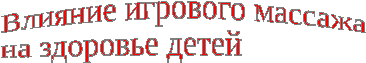 Материал подготовила инструктор по физической культуре: Соявец Л.М. Приобщение ребенка к здоровому образу жизни возможно не только с помощью выполнения физических упражнений, но и самомассажа.  Обучать детей массажным приемам лучше в игровой форме,Игровой массаж развивает фантазию детей, они ярко представляют бегущего паучка или бредущего по лесу медведя. Способствует массаж и сенсорному развитию, во время игрового массажа ребенок воспринимает голосовые интонации, музыкальный тембр и ритм, текстовое содержание, развивает память малышей, они быстро запоминают песенки и стихи.Игровой массаж, как и физические упражнения, применяется для профилактики, а также лечения разных заболеваний. Овладеть приемами массажа может каждый. Массаж служит средством приобщения детей 4-5 лет к здоровому образу жизни. Благодаря регулярным занятиям массажем укрепляется физическое здоровье малышей, ускоряется умственное развитие, а отстающие в развитии детки смогут быстро догнать своих ровесников. Поэтому важно, чтобы занятия массажем проводились регулярно и стали хорошей привычкой. *****Как на пишущей машинке            похлопывание ладошкамиДве хорошенькие свинкиВсе похрюкивают,                         постукиваниеВсе постукивают,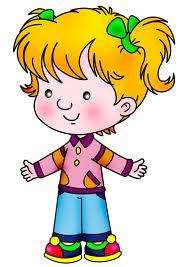 Туки-туки-туки-тук,                     постукивание подушечками                                                     пальцевХрюки-хрюки-хрюки-хрюк.          поглаживание*****Я перчатку надеваю,                     растираем ладошки движениями                                                     вверх внизя в нее не попадаю,                       сжимая и разжимая кулачкиСосчитайте-ка ребятки,сколько пальцев у перчаткиНачинаем вслух считать,              поочерёдно разжимая пальцыПолучилось  ровно пять.